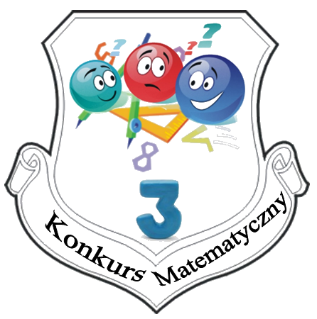 V Gminny Konkurs Matematyczny„Matematyczne trójki w Trójce”DRUŻYNA: Szkoła Podstawowa …………………………….Łamigłówki matematyczne1.Z ilu kostek składa się ta budowla?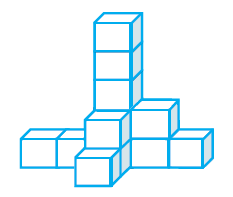 Budowla składa się z  ……… .2. Pierwsza paleta z beczkami waży 350 kg, a druga paleta z beczkami waży 200 kg. Ile waży jedna beczka?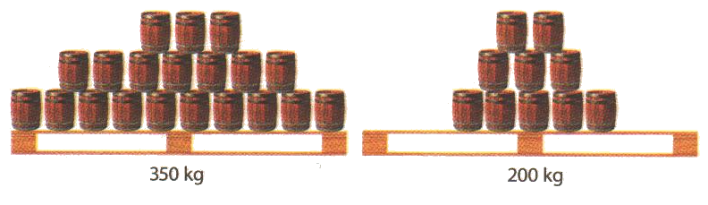 Jedna beczka waży …….3. Ile trójkątów jest na tym rysunku?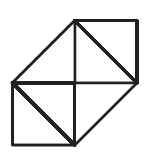 Jest ………………. .4. Dwa pająki S i M pokonują drogę od punktu A do punktu B, tak jak na rysunku. Czy oba pająki pokonają taką samą drogę?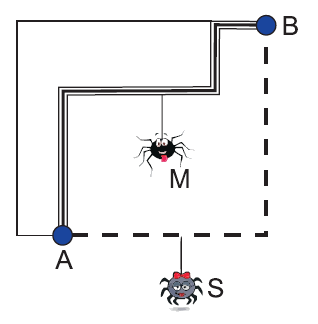  ……………………………………………..5. Jaką liczbę trzeba wstawić zamiast znaku zapytania?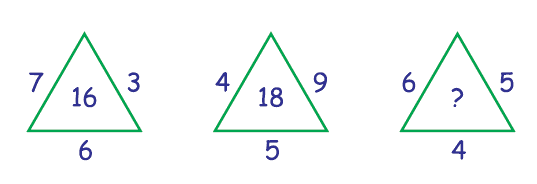 Trzeba wstawić liczbę …… .5. Jaką liczbę trzeba wstawić zamiast znaku zapytania?Trzeba wstawić liczbę …… .5. Jaką liczbę trzeba wstawić zamiast znaku zapytania?Trzeba wstawić liczbę …… .6. Każdy z 16 uczniów w klasie 3a wypija codziennie ćwierć litra mleka. Ile litrów mleka wypijają ci uczniowie w ciągu pięciu dni?W ciągu pięciu dni wypijają ……… .6. Każdy z 16 uczniów w klasie 3a wypija codziennie ćwierć litra mleka. Ile litrów mleka wypijają ci uczniowie w ciągu pięciu dni?W ciągu pięciu dni wypijają ……… .6. Każdy z 16 uczniów w klasie 3a wypija codziennie ćwierć litra mleka. Ile litrów mleka wypijają ci uczniowie w ciągu pięciu dni?W ciągu pięciu dni wypijają ……… .7. Pociąg wyjechał z Krakowa 15 czerwca o godzinie 23.45 i jechał do Gdyni 8 godzin i 25 minut. Podaj datę i godzinę przyjazdu pociągu do Gdyni.Data: …………………. Godzina: …………..7. Pociąg wyjechał z Krakowa 15 czerwca o godzinie 23.45 i jechał do Gdyni 8 godzin i 25 minut. Podaj datę i godzinę przyjazdu pociągu do Gdyni.Data: …………………. Godzina: …………..7. Pociąg wyjechał z Krakowa 15 czerwca o godzinie 23.45 i jechał do Gdyni 8 godzin i 25 minut. Podaj datę i godzinę przyjazdu pociągu do Gdyni.Data: …………………. Godzina: …………..8. Kupiono 10 kg jabłek dwóch gatunków: tańszych po 6 zł i droższych po 9 zł za kilogram. Każdego gatunku kupiono za taką samą kwotę. Ile kupiono kilogramów jabłek droższych?Kupiono ………. kg jabłek droższych.8. Kupiono 10 kg jabłek dwóch gatunków: tańszych po 6 zł i droższych po 9 zł za kilogram. Każdego gatunku kupiono za taką samą kwotę. Ile kupiono kilogramów jabłek droższych?Kupiono ………. kg jabłek droższych.8. Kupiono 10 kg jabłek dwóch gatunków: tańszych po 6 zł i droższych po 9 zł za kilogram. Każdego gatunku kupiono za taką samą kwotę. Ile kupiono kilogramów jabłek droższych?Kupiono ………. kg jabłek droższych.9. W żółtym, czerwonym i zielonym pudełku było razem 26 kulek. Adam przełożył 3 kulki z żółtego pudełka do zielonego, 4 kulki z zielonego pudełka do czerwonego, a 5 kulek z czerwonego do zielonego pudełka. Wtedy okazało się, że w pudełkach: żółtym i zielonym było razem 17 kulek. Ile kulek było na początku w czerwonym pudełku?Wskazówka: Wykonajcie pomocniczy rysunek.Na początku w czerwonym pudełku było ……… kulek.9. W żółtym, czerwonym i zielonym pudełku było razem 26 kulek. Adam przełożył 3 kulki z żółtego pudełka do zielonego, 4 kulki z zielonego pudełka do czerwonego, a 5 kulek z czerwonego do zielonego pudełka. Wtedy okazało się, że w pudełkach: żółtym i zielonym było razem 17 kulek. Ile kulek było na początku w czerwonym pudełku?Wskazówka: Wykonajcie pomocniczy rysunek.Na początku w czerwonym pudełku było ……… kulek.9. W żółtym, czerwonym i zielonym pudełku było razem 26 kulek. Adam przełożył 3 kulki z żółtego pudełka do zielonego, 4 kulki z zielonego pudełka do czerwonego, a 5 kulek z czerwonego do zielonego pudełka. Wtedy okazało się, że w pudełkach: żółtym i zielonym było razem 17 kulek. Ile kulek było na początku w czerwonym pudełku?Wskazówka: Wykonajcie pomocniczy rysunek.Na początku w czerwonym pudełku było ……… kulek.10. Obwód prostokąta wynosi 380 mm. Dłuższy bok ma 12 cm długości. Jaka jest długość krótszego boku?Długość krótszego boku wynosi …………… .10. Obwód prostokąta wynosi 380 mm. Dłuższy bok ma 12 cm długości. Jaka jest długość krótszego boku?Długość krótszego boku wynosi …………… .10. Obwód prostokąta wynosi 380 mm. Dłuższy bok ma 12 cm długości. Jaka jest długość krótszego boku?Długość krótszego boku wynosi …………… .